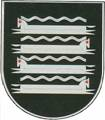 KAIŠIADORIŲ RAJONO SAVIVALDYBĖS TARYBASPRENDIMAS DĖL KAIŠIADORIŲ RAJONO SAVIVALDYBĖS TARYBOS 2020 M. VASARIO 27 D. SPRENDIMO NR. V17E-37 „DĖL KAIŠIADORIŲ RAJONO SAVIVALDYBĖS ŠVIETIMO ĮSTAIGŲ VADOVŲ DARBO APMOKĖJIMO TVARKOS APRAŠO PATVIRTINIMO“ PAKEITIMO 2021 m. lapkričio 25 d. Nr. V17E-267KaišiadorysVadovaudamasi Lietuvos Respublikos vietos savivaldos įstatymo 18 straipsnio 1 dalimi, Lietuvos Respublikos valstybės ir savivaldybių įstaigų darbuotojų darbo apmokėjimo ir komisijų narių  atlygio  už  darbą  įstatymo  5  straipsnio  2  dalimi,  Kaišiadorių  rajono  savivaldybės  taryba n u s p r e n d ž i a:Pakeisti Kaišiadorių rajono savivaldybės švietimo įstaigų vadovų darbo apmokėjimo tvarkos aprašą, patvirtintą Kaišiadorių rajono savivaldybės tarybos 2020 m. vasario 27 d. sprendimu Nr. V17E-37 „Dėl Kaišiadorių rajono savivaldybės švietimo įstaigų vadovų darbo apmokėjimo tvarkos aprašo patvirtinimo“:1. Pakeisti 3 punktą ir jį išdėstyti taip:„3. Tvarkos apraše vartojamos sąvokos:3.1. Įstaiga – mokykla arba švietimo pagalbos įstaiga.3.2. Mokykla – Kaišiadorių rajono savivaldybės įsteigta biudžetinė įstaiga, kurios pagrindinė veikla – formalusis ir (arba) neformalusis švietimas.3.3. Švietimo pagalbos įstaiga – Kaišiadorių rajono savivaldybės įsteigta biudžetinė įstaiga, kurios pagrindinė veikla – švietimo pagalbos teikimas.Kitos tvarkos apraše  vartojamos sąvokos atitinka įstatyme, Lietuvos Respublikos darbo kodekse ir kituose teisės aktuose apibrėžtas sąvokas.“2. Pakeisti 4 punkto pirmąją pastraipą ir ją išdėstyti taip:„4. Mokyklos vadovo pareiginės algos pastoviosios dalies koeficiento dydis nustatomas, vadovaujantis įstatymo 5 priedu, atsižvelgiant į einamųjų metų rugsėjo 1 d. (neformaliojo švietimo mokyklų – spalio 1 d., pataisos įstaigų suaugusiųjų mokyklų – pagal vidutinį metinį mokinių skaičių) ugdomų mokinių skaičių ir pedagoginio darbo stažą, ir gali būti didinamas dėl veiklos sudėtingumo pagal šiuos kriterijus:“3. Papildyti nauju 7 punktu:„7. Švietimo pagalbos įstaigos vadovo, kurio darbas laikomas pedagoginiu, pareiginės algos pastoviosios dalies koeficiento dydis nustatomas, vadovaujantis įstatymo 5 priedu, atsižvelgiant į įstaigai pareigybių sąraše nustatytą darbuotojų pareigybių skaičių, vadovaujamo darbo patirtį, kuri apskaičiuojama sumuojant laikotarpius, kai buvo vadovaujama įmonėms, įstaigoms, organizacijoms ir (ar) jų padaliniams. A1 lygio pareigybės pareiginės algos pastoviosios dalies koeficientas didinama 20 procentų.“4. Buvusius 7–21 punktus laikyti atitinkamai 8–22 punktais. 5. Pakeisti 9 punktą ir jį išdėstyti taip:„9. Įstaigos vadovo pareiginės algos kintamosios dalies nustatymas priklauso nuo praėjusių metų veiklos vertinimo pagal nustatytas metines užduotis, siektinus rezultatus ir jų vertinimo rodiklius, išskyrus šio tvarkos aprašo 13 punkte nurodytą atvejį.“6. Pakeisti 12 punkto pirmąją pastraipą:„12. Švietimo padalinio vadovas praėjusių metų įstaigos vadovo veiklos ataskaitą pateikia Savivaldybės merui iki einamųjų metų vasario 15 d. Vertinant mokyklos vadovo veiklą, dalyvauja mokyklos taryba, vertinant švietimo pagalbos įstaigos vadovo veiklą – švietimo pagalbos įstaigos savivaldos institucijos (jeigu švietimo pagalbos įstaigoje savivaldos institucijų nėra – darbuotojų atstovavimą įgyvendinantys asmenys). Įvertinus įstaigos vadovo praėjusių kalendorinių metų veiklą:“7. Pakeisti 12.4 papunktį ir jį išdėstyti taip:„12.4. nepatenkinamai, – švietimo pagalbos įstaigos vadovui iki kito jo kasmetinio vertinimo nustatoma vienetu mažesnis pareiginės algos pastoviosios dalies koeficientas, tačiau ne mažesnis, negu įstatymo 5 priede tai pareigybei pagal vadovaujamo darbo patirtį numatytas minimalus koeficientas. Mokyklos vadovui iki kito kasmetinio veiklos vertinimo nustatomas vienetu mažesnis pareiginės algos pastoviosios dalies koeficientas. Su įstaigos vadovu gali būti sudarytas rezultatų gerinimo planas (pagal Darbo kodekso 57 straipsnio 5 dalį), kurio vykdymas įvertinamas ne anksčiau kaip po 2 mėnesių. Rezultatų gerinimo plano vykdymo rezultatus įvertinus nepatenkinamai, su įstaigos vadovu gali būti nutraukiama sutartis pagal Darbo kodekso 57 straipsnio 1 dalies 2 punktą. Jeigu įstaigos vadovo metinė veikla įvertinama nepatenkinamai 2 metus iš eilės, Savivaldybės meras priima sprendimą įstaigos vadovą atleisti iš pareigų, nutraukia su juo sudarytą darbo sutartį per 10 darbo dienų nuo paskutinio kasmetinio veiklos vertinimo ir neišmoka jam išeitinės išmokos.“ 8. Pakeisti 15 punkto pirmąją pastraipą ir ją išdėstyti taip: „15. Priemoka įstaigos vadovui gali būti skiriama už:“9. Papildyti 15.4 papunkčiu:„15.4. darbą, esant nukrypimų nuo normalių darbo sąlygų.“10. Pakeisti 16 punktą ir jį išdėstyti taip:„16. Priemokos, nurodytos šio tvarkos aprašo 15.1–15.3 papunkčiuose, gali siekti iki 30 procentų pareiginės algos pastoviosios dalies dydžio ir būti skiriamos ne ilgiau kaip iki kalendorinių metų pabaigos. Priemoka, nurodyta šio tvarkos aprašo 15.4 papunktyje, gali siekti iki 20 procentų pareiginės algos pastoviosios dalies dydžio ir būti skiriama iki darbo, esant nukrypimų nuo normalių darbo sąlygų, pabaigos, bet ši priemoka neskiriama, jei įstaigos vadovui karantino metu taikomi specialiuose įstatymuose nustatyti darbo apmokėjimo dydžiai.“ Savivaldybės meras	                                                                                          Vytenis Tomkus